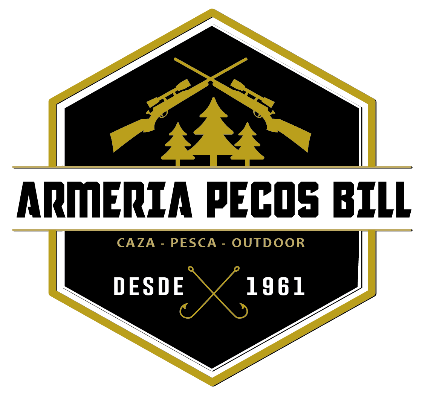 Nombre: ______________________________________________________RUT:   ___________________            Nacionalidad:   _________________Actividad: ___________________             Domicilio: ___________________________  Comuna: __________________Ciudad: ___________________________         Fono: _________________Articulo: _______________________________Cantidad: ______________________________N° Boleta: ___________________Para ser presentado a la Dirección General de Movilización Nacional (DGMN).									       ________________________									     FirmaFecha: ___________________